教师公开招聘的考试性质是什么？
教师公开招聘考试又称教师入编考试，是由地区教育局或人事局统一组织的教师上岗考试。近年来我国教育部门认真加以落实，以期实现“凡进必考”的目标，这是一种公开选拔优秀教师的新型录用制度。

过去教师入编考核主要采取以学校为单位自招自聘自负责，然后向省市上报结果的模式，这种模式难以避免徇私舞弊、托关系、走后门等现象的发生。为教师素质和学子利益，防止在教师公开招聘中出现徇私舞弊的现象，2003年教育部对教师入编考核模式进行了改革，制定了“凡进”的教师公开招聘考试制度。近年来，教师公开招聘考核方式已逐步模式化、正规化，各省市考核制度基本统一。除贵州、广西、甘肃、宁夏、新疆、西藏等少数地区受条件所限，招聘模式改革进度缓慢外，其余各省市皆由省市统一招聘。各省市部分贫困县的教师缺口，也由国家特岗教师公开招聘措施补充。
河南华师圣才教育科技有限公司 公司网站主页  http://www.ccnusuccess.com/华师职会http://www.hs-vqet.com/   华师职会@职会网校 http://www.vesh100.com/   联系电话：400-886-1103       客服QQ:1926857209        客服微信:15838310561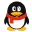 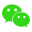 总部地址：郑州市金水区优胜北路1号河南芯互联大厦 南座 11楼 1103/1104 